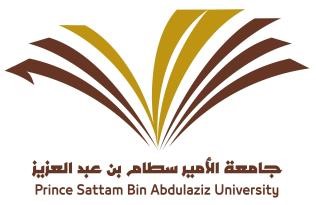 بيان الحضور والانصرافمالرقم الوظيفيأسماء موظفي الإدارة( طباعة )حالة الموظفاسماء الموظفين الحاضرين ( بخط اليد )الحضورالحضورالحضورالانصرافالانصرافالانصرافمالرقم الوظيفيأسماء موظفي الإدارة( طباعة )حالة الموظفاسماء الموظفين الحاضرين ( بخط اليد )دسالتوقيعدسالتوقيع123456789101112131415161718مدير الإدارة / المشرف على الدوام :  ................................................مدير الإدارة / المشرف على الدوام :  ................................................مدير الإدارة / المشرف على الدوام :  ................................................مدير الإدارة / المشرف على الدوام :  ................................................مدير الإدارة / المشرف على الدوام :  ................................................التوقيع : ..............................التوقيع : ..............................التوقيع : ..............................التوقيع : ..............................التوقيع : ..............................التوقيع : ..............................ملاحظات هامة : يقفل البيان الساعة 8 صباحاً من قبل مدير الإدارة / المشرف على الدوام  ويوضع خط أسفل أسم أخر من وقع مع مراعاة نظام الدوام المرن ( إن وجد ) .الموظف الذي يحضر بعد الساعة الثامنة يوقع أسفل الخط ويكتب الوقت الذي حضر فيه فعلاً ، مع مراعاة نظام الدوام المرن ( إن وجد ) .في خانة ( حالة الموظف) يتم تعبئتة حسب التالي : () حاضر (1) إجازة عادية (2) إجازة أضطرارية (3) إجازة مرضية (4) إجازة مرافقة (5) إجازة استثنائية                                             (6) إجازة امتحان (7) دورة تدريبية (8) في مهمه رسمية  (9) غائب  في حالة استئذان الموظف في بداية أو نهاية الدوام يتم توثيق ذلك في زمن الحضور او الانصراف.